Муниципальный этап Всероссийского профессионального конкурса «Воспитатель года  России-2021»  проводится с 18 января 2021 г по 26 февраля 2021 г.Организатор: МУ ДПО «ИМЦ»Нормативные документы:Положение о МЭ ВПК «Воспитатель года России- 2021» Приказ  управления образования Администрации Гаврилов – Ямского МР от 11.12.2020 № 422.Порядок проведения  конкурсных мероприятий .Список участников МЭ Всероссийского профессионального конкурса «Воспитатель года России- 2021»Список участников муниципального этапа Всероссийского конкурса «Учитель года России - 2021» № п/пФамилия, имя,  отчество участника конкурсаНаименование  ОО1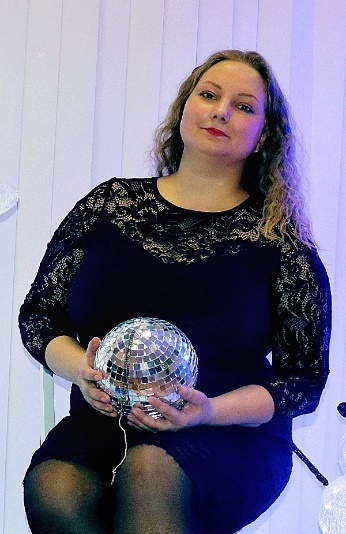 Молчанова Анна Николаевна - воспитательМДОУ «детский сад № 2 «Родничок»Педагогическое кредо:Средь моря значимых профессийСебе я выбрала однуЕё нет в мире интереснейОна живёт в детском саду.К ней долго шла я познаваяНаук бесчисленных плоды,Всегда вперёд не унываяВ душе любя свои труды.Её я выбрала ребёнком,В неё играла с детских лет,Постигла с чувством, с мерой, с толкомДругой такой наверно нет.Нет места мне милей на свете!Нет лучше и родней того,Где подрастают нежно дети,Как в поле вспаханном зерно…Адрес персонального сайта:  http://ds2-gav.edu.yar.ru/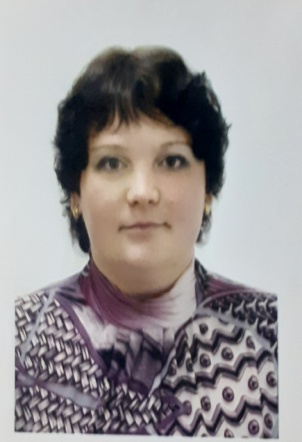 Лютенкова Елена АнатольевнаМДОУ «Детский сад № 10 «Радуга»Педагогическое кредо:«Пришла в детский сад –Улыбнись на пороге!Все, что ты отдаешь,Получаешь обратно в итоге!»Адрес персонального сайта:         http://lutenkova-e-a.a2b2.ru/ 